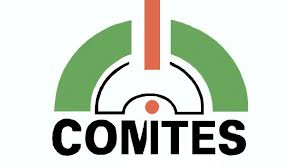 COMITATO DEGLI ITALIANI ALL’ESTEROCircoscrizione Consolare di Londra20, Brixton Road, London SW9 6BUsegreteria@comiteslondra.info 	Allegato n.2Per i Paesi non area UEM = Cambio applicato 0.8839= cambio di finanziamento dell’esercizio fin. in questione ricavabile dalla tabella dei cambi di finanziamento pubblicata sulla MAENET del MAECIData: Londra  13 Settembre 2020	                                                                   Il Rappresentante legale del Comites                                                                                                                      ______________________________                                                                                                                                           (Pietro Molle)BILANCIO PREVENTIVO CAP. 3103      ANNO 2021VALUTALOCALE     (ove presente)EUROENTRATE Saldo Attivo MAECI (alla data del  31.12.2020)  £          0.00Finanziamento MAECI richiesto £ 42,912.45   48.548,99TOTALE ENTRATE M.A.E.C.I.    £ 42,912.4548.548.99Saldo Attivo proventi locali previstoProventi locali previsti   £  1,000.001.131,35TOTALE ENTRATE PROV. LOC.   £  1,000.001.131,35TOTALE ENTRATE PREVISTE £ 43,912.45  49.680,34USCITEAffitto locali e spese condominiali £ 4,550.005.147,64Manutenzione Sede e traslochiAssicurazione SedeIlluminazione e riscaldamentoPulizia LocaliArredamento macchine d'ufficio e loro manutenzione £     750.00848,51Cancelleria e spese minute d'ufficio£     923.921.045.28Posta e telefono/internet £     209.03236,49Spese tenuta c/c bancario £     150.00169.70Assicurazione RC membriAssicurazione SedeViaggi £   1,409.50 1.594,64Elemento di segreteria £ 19,200.00 21.721,91Spese da normativa locale£      775.00 876,80Spese per manifestazioni culturali, ricreative e sportive£   3,000.003.394.05Spese per iniziative finalizzate all’integrazione nella società locale £   3,000.003.394.05Spese per attività informative £   8,945.0010.119,92Spese di viaggio, vitto e alloggio per esperti e consulentiTOTALE USCITE M.A.E.C.I.£ 42,912.45 48.548,99Spese su proventi locali £   1,000.001.131,35TOTALE USCITE PROVENTI LOCALI £   1,000.001.131,35TOTALE  USCITE PREVISTE£ 43,912.45 49.680,34